        МУНИЦИПАЛЬНОЕ КАЗЕННОЕ ОБЩЕОБРАЗОВАТЕЛЬНОЕ  УЧРЕЖДЕНИЕ                                                   «САДОВСКАЯ СРЕДНЯЯ  ШКОЛА»           ОТЧЕТ О МЕРОПРИЯТИЯХ, ПОСВЯЩЕННЫХ ДНЮ РУССКОГО ЯЗЫКА.                                                              12 апреля 2021 год Был проведен «Тотальный диктант» по русскому языку в 5-11 классах. «Тотальный диктант» – общественный проект, призванный объединить тех, кто хочет грамотно писать и говорить по-русски. Мероприятие организовано  с целью  выявления наиболее грамотных обучающихся 5-11 классов.                                                               24 мая 2021 год                     Видео презентация    «К истоку славянской письменности»Урок родного русского языка в 9,10 классах. Знакомство с истоками славянской письменности.Просмотр  материалов о происхождении кириллицы и глаголицы, расширение словарного запаса и повышение эрудиции.                                                              1 сентября 2021 годВо 2 и 3 классах 1 сентября проведен урок знаний по теме: «Знатоки пословиц и поговорок»     Цель: развитие познавательного интереса к развитию речи.      Были поставлены задачи: воспитание коммуникативной культуры учащихся;расширение и углубление запаса знаний, формирование лингвистической компетенции;создание условий для развития культуроведческой компетенции;развитие и совершенствование психологических качеств личности  младших школьников: любознательности, инициативности, настойчивости, самостоятельности.В мероприятии дети в игровой форме отправились в путешествие и участвовали в конкурсах: «Закончи пословицу», а) Любишь кататься – …(люби и саночки возить).б) Гора с горой не сходится –… (а человек с человеком сойдётся), в) Лес рубят – …(щепки летят) и др.«Собери пословицу». Нужно разобрать сочетания 1 и 2-й частей, соединив начало и  конец фраз. «Старинная часть города». Много предметов, названия которых не всем известны  «Театральная площадь».Команды получают листы с заданием, где каждый участник должен вставить пропущенную букву или опустить скобки.1. Гость (не)долго гостит, да много видит. (Гость недолго гостит, да много видит.) 2. Пуганая в..рона куста боится. (Пуганая ворона куста боится.)«Разгадывание ребусов» (Угадать слово из пословицы)В конце мероприятия были подведены итоги, выявлены победители-знатоки.                                            8 сентября 2021 год   Уроки грамотностиВ нашей школе состоялись уроки грамотности. Дети узнали об истории праздника и какой смысл он в себе несёт.День грамотности отмечают 8 сентября во многих странах мира, в том числе и в России. Этот праздник в 2021 году не является красным днем календаря, однако несет в себе глубокий смысл и важный для общества посыл — никогда не переставайте учиться.Международный день грамотности (МДГ) в 2021 году  отмечался под лозунгом «Грамотность в интересах восстановления, ориентированного на человека: сокращение цифрового разрыва». В начальных классах в рамках уроков грамотности проведены викторины и конкурсы, где  учили скороговорки, читали пословицы о чтении и грамотности. Детям очень понравилось задание «Кто больше», в квадрате с буквами спрятались названия обитателей морей и рек, а ребята должны были найти эти слова. Мероприятие не только доставило детям удовольствие, но повысило грамотность, приобщило к богатству русского слова. В 5-8 классах в рамках международного дня грамотности проведены  внеклассные мероприятия «Умники и умницы», «Орфографический батл», цель которых направлена на привлечение внимания обучающихся к состоянию собственной грамотности. Ребята познакомились с историей возникновения праздника, с традициями Дня грамотности, посвященные проблеме неграмотности людей. Учащиеся пришли к выводу, что никогда не стоит забывать о собственной грамотности, всегда необходимо ее повышать. Учить правила, читать книги, тренировать память, развивать внимание и учиться сосредотачиваться. Грамотность – это  своего рода «лицо» человека. В обществе всегда ценятся грамотные люди. Обучающиеся пришли к выводу: много читать хорошей литературы, почаще заглядывать в словарь, чтобы узнавать значение новых слов. Постараться очистить свою речь от сленга, а тем более от ненормативной лексики. В 9,11 классах проведена  викторина "Хорошо учиться всегда пригодится", благодаря которой выпускники проверили свои знания и заодно повторили материал. Ребята узнали много нового, например историю создания этого праздника. Своим возникновением праздничный день обязан министрам образования различных стран (России, Америки, Франции и др.), которые полвека назад — в 1965 году — собрались в Тегеране на Всемирную конференцию, чтобы обсудить проблему безграмотности населения планет. Иуже через год впервые отмечался Международный день грамотности 8 сентября. И теперь каждый год во всем мире отмечается этот праздник. В конце мероприятия ребята сделали вывод, что грамотность — не только умение правильно писать, считать и читать. Это целый набор знаний и навыков в различных научных областях, которые помогают человеку быть успешным.                                                 10 октября Праздник «ДЕНЬ СЕЛА»Участие в празднике «День села».Знакомство с традициями русского народа. Исполнение русских народных танцев, песен. Представление блюд русской кухни, правилами гостеприимства. Жители села приготовили пироги, пирожки, ватрушки и накрыли праздничный стол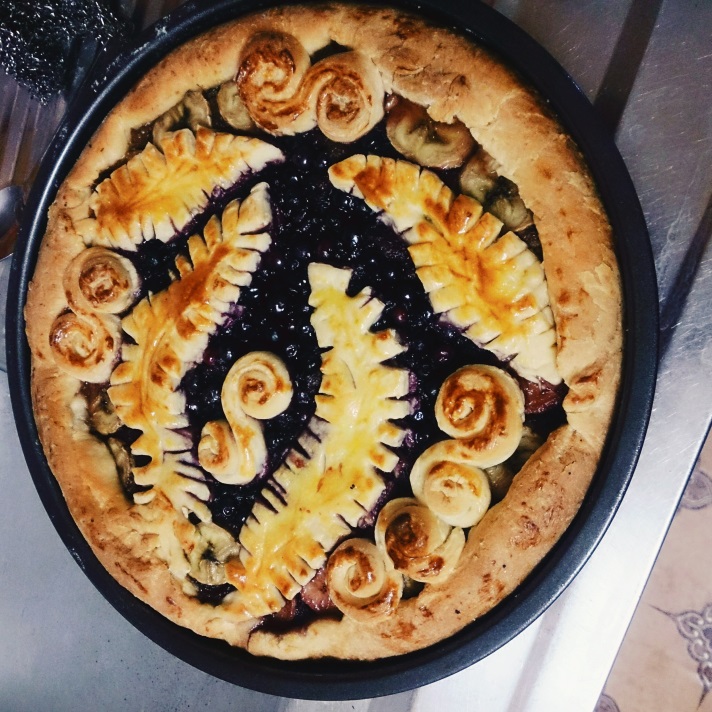 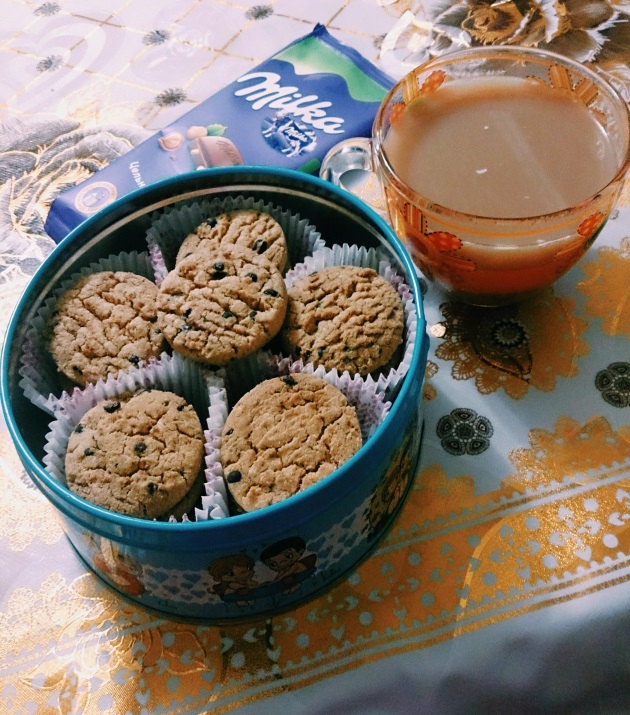 